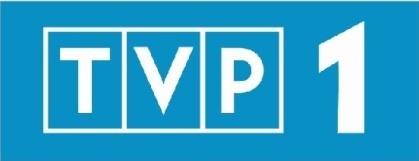  „Wojenne dziewczyny” – opowieść o okupacji hitlerowskiej, widzianej z perspektywy trzech Polek, „Dzień dobry Polsko!” – nowy energetyzujący program poranny, „O!Polskie przeboje” – prezentacja dobrej polskiej muzyki i jednocześnie eliminacje do opolskich Debiutów. A także nowe pasmo filmów dokumentalnych „Fascynujący świat”, druga seria „Młodych lekarzy” oraz premierowe spektakle Teatru TV – to różnorodna oferta programowa TVP1 na nadchodzącą wiosnę.Wiosną na antenie Jedynki pojawi się nowy polski serial pt. „Wojenne dziewczyny” reż. Michał Rogalski (niedziela, od 5 marca, godz.20:25). Tytułowe „wojenne dziewczyny” walczą o ideały, u progu dorosłego życia trafiają do wojennego piekła.. W postacie trzech głównych bohaterek wcielają się aktorki młodego pokolenia: Aleksandra Pisula (Marysia), Marta Mazurek (Irka), Vanessa Aleksander (Ewa). W roli matki Irki pojawi się Danuta Stenka, natomiast brata Irki zagra Michał Czernecki. W wiosennej ramówce także kontynuacja popularnych wśród milionów widzów TVP1 seriali – „Ojciec Mateusz” (17. seria, od 2 marca, czwartek, godz. 20:30) oraz „Komisarz Alex” (9. seria, od 4 marca, sobota, godz. 20:25) - nowym opiekunem czworonożnego detektywa zostanie Piotr Górski, w roli, którego zobaczymy Krystiana Wieczorka. Do pracy w łódzkiej komendzie po przerwie wróci też policjantka, którą ponownie zagra Karolina Nolbrzak. Z kolei wielbiciele „Klanu” spotykać będą swoich bohaterów tradycyjnie od poniedziałku do piątku (od 27 lutego, godz. 18:05). Natomiast od połowy lutego widzowie Jedynki oglądają kolejne odcinki serialu „Wspaniałe stulecie – Sułtanka Kösem” (poniedziałek-piątek, godz. 18:40). Wiosną w TVP1 pojawią się także kolejne seriale zagraniczne m.in. „Barabasz” (piątek, godz.20:30, od 17 marca), czyli  opowieść o życiu biblijnego Barabasza na motywach powieści szwedzkiego noblisty Pära Lagerkvista, „Kryminalne zagadki Las Vegas” (wtorek, godz. 21:25, od 28 lutego) - amerykański serial telewizyjny, którego scenariusz powstał na podstawie autentycznych materiałów dowodowych i raportów sporządzonych przez organy ścigania na miejscu zbrodni, od 2 marca (o godz. 14:00) Jedynka zaprasza na kolejną turecką produkcję „Family secret” – historia podwójnego życia znanego biznesmena. Kinomanów TVP1 zaprasza do oglądania filmów m.in. w ramach cyklu „Hit na sobotę”, w którym wyemituje serię pt. „Igrzyska śmierci” w tym premierową, trzecią część „Kosogłos”. Wiosną na antenie TVP1 pojawią się także ważne programy publicystyczne i kulturalne. Rano (od godz. 6:00), od poniedziałku do piątku, widzów budzić będą: Paulina Chylewska i Maciej Kurzajewski, Anna Popek i Tomasz Mandes, Katarzyna Burzyńska i Krystian Kukułka, Anna Lucińska i Rafał Patyra, Anna Matusiak i Michał Cholewiński – „Dzień dobry Polsko!” – energetyzujący program poranny, ciekawi goście, interesujące wydarzenia od 27 lutego w Jedynce. Tradycyjnie w środy o godz. 21:15 pojawiać się będzie „Magazyn śledczy Anity Gargas” - program bezkompromisowej dziennikarki. Jak zwykle w czwartki wieczorem, o godz. 21:25, ludzkie problemy rozwiązuje Elżbieta Jaworowicz w „Sprawie dla reportera”, a debaty dotyczące aktualnych tematów społeczno-politycznych prowadzi Jan Pospieszalski w swoim programie „Warto rozmawiać” (czwartek, godz. 22:25). Kolejne testy w Jedynce pozwolą widzom sprawdzić swoją wiedzę m.in. z finansów – „Wielki Test o Podatkach” odbędzie się 24 kwietnia, o godz. 20:25.Widzowie zainteresowani wysoką kulturą również znajdą programy warte zainteresowania.  13 marca (godz. 20:30) pierwsza premiera teatralna „Listy z Rosji” Astolphe’a markiza de Custine. Znakomita rola Piotra Adamczyka, jako markiza De Custine’a i nie mniej znakomite kreakcje: Haliny Łabonarskiej, Adama Ferencego, Jerzego Szejbala, Grzegorza Małeckiego i Przemysława Bluszcza, z pewnością zachwycą wielbicieli teatru. A 27 marca TVP1 zaprasza na „Śluby panieńskie” - w inscenizacji dokonanej na deskach Teatru Narodowego w Warszawie, Jan Englert w zaskakujący i ożywczy sposób wzbogacił sielski klimat fredrowskiej komedii o współczesne akcenty.W Narodowy Dzień Żołnierzy Wyklętych (1 marca) TVP1 zaprasza na pierwszy odcinek serialu pt.„Historia Roja, czyli w ziemi lepiej słychać” reż. Jerzy Zalewski (godz. 20:30). O 21:25 Jedynka pokaże koncert pt. „Moją Ojczyzną Jest Polska Podziemna” reż. Bolesław Pawica, którego motywem przewodnim będzie tragiczna historia życia Łukasza Cieplińskiego m.in. podpułkownika piechoty Wojska Polskiego, żołnierza Organizacji Orła Białego. W koncercie wystąpią: Piotr Cugowski, Beata Przybytek, Marek Piekarczyk, Anna Karwan, Natalia Nikiel, Mateusz Ziółko. Natomiast o godz. 22:50 film  Ewy Żmigrodzkiej i Krzysztofa Zwolińskiego o dzieciach bohaterów, którzy zginęli lub spędzili długie lata w więzieniu. „Wyklęte” – to opowieść o dzieciństwie bez rodziców, o ukrywaniu prawdziwej tożsamości.Liczna widownia filmów dokumentalnych może liczyć na kolejne premiery. Do Jedynki powrócą „Młodzi lekarze” – w drugiej serii widzowie poznają sześcioro lekarzy u progu kariery zawodowej, dla których nie ma rzeczy niemożliwych. Kamera towarzyszyć im będzie zarówno w pracy, jak i w życiu prywatnym. Na antenie pojawi się także nowy cykl dokumentalny „Fascynujący świat”(sobota, godz.12:40) – prezentowane w nim dokumenty będą starały się odpowiedzieć na pytania,  jaki jest nasz świat, dokąd zmierza i co nowego nas otacza. Już 4 marca „Tajemnice bliźniąt” – film dokumentalny BBC Worldwide m.in. o bliźniętach, które wychowywane osobno mają identyczne nawyki, ale i o tych, które się zupełnie różnią. „Granice pod specjalnym nadzorem” to kolejna propozycja w tym cyklu – poruszający m.in. temat związku pomiędzy przemysłem zbrojeniowym, a falami uchodźców napływających do Europy.W cyklu „Nasz świat w Jedynce” Jedynka pokaże m.in. filmy dokumentalne: o sytuacji dzieci uchodźców pt. „30000 zaginionych dzieci” (8 marca, o godz. 21:50), o sytuacji politycznej, gospodarczej, społecznej w Rosji pt. „Korupcja w państwie Putina”( 15 marca, godz. 21:50), a w cyklu „Historia w Jedynce” już 6 marca o godz. 22:35 „Śmierć Stalina”- wydarzenia z ostatnich dni życia dyktatora, a w następny poniedziałek pierwszą część filmu o losach zakładników jeńców SS pod koniec II wojny światowej – „Zakładnicy SS. Podróż w nieznane”. Nocne marki znajdą także ciekawe dokumenty w cyklu „Dokument przed północą”, a wielbiciele filmów przyrodniczych nadal będą mogli oglądać od poniedziałku do piątku „Naturę w Jedynce” (godz.13:00), a w niedziele „BBC w Jedynce” (godz. 13:00).Na wiosnę w TVP1 pojawi się także serial paradokumentalny „Komisariat” – scenariusz powstał na podstawie prawdziwych historii kryminalnych z akt policyjnych i sądowych. Widzowie poznają kulisy pracy policyjnego laboratorium, poznają zarówno życie zawodowe, jaki prywatne policjantów.  Głównego bohatera, komisarza Krzysztofa Maja,  zagra Sebastian Wątroba, w pozostałych rolach wystąpią m.in. Anna Dzierża i Konrad Marszałek. 
Jedynka przygotowała także muzyczną atrakcję dla fanów festiwalu w Opolu. W soboty (od 4 marca, godz.18:35) emitować będzie „O!Polskie przeboje” w reżyserii Radka Kobiałko, specjalną selekcję wykonawców koncertu Debiuty, a zarazem prezentację najnowszych osiągnięć rodzimej muzyki. W programie nie zabraknie anegdot związanych z powstawaniem  znanych przebojów, wzbogacą go także archiwalne nagrania. Program poprowadzą Anna Maciejewska i Anna Butrym, oceną wykonawców zajmą  się m.in. Paweł Sztompke i Piotr Iwicki. Wiosną na antenie Jedynki pojawią się jeszcze: reality show „Przyjaciel do zadań specjalnych” – zderzenie świata osób niepełnosprawnych i zdrowych (niedziela, godz. 16:10, od 26 marca), w kwietniu „Co za historia!” (poniedziałek, godz.20:30), czyli ogólnopolskie głosowanie na postać najbardziej zasłużoną dla Polski oraz katolicki pogram dla młodzieży „Wielkie nieba” (sobota, godz.11:45, od 4 marca) – ukazujący młody kościół pełen szalonych pomysłów, poszukujący odpowiedzi ma fundamentalne pytania nurtujące młodzież.Wiosną tradycyjnie muzyczną wiedzę widzów Jedynki sprawdzi także Robert Janowski w „Jakiej to melodii?” (od poniedziałku do piątku, godz. 17:30 oraz w niedzielę, godz.18:35), na wyborne dania zapraszać będzie Karol Okrasa („Okrasa łamie przepisy”, sobota, godz. 13:35), a o zdrowie widzów troszczyć się będą Anna Popek i Beata Chmielowska – Olech w magazynie medycznym Jedynki „Po prostu zdrowie” (sobota, godz. 9:00)NOWOŚCIPROGRAMYDZIEŃ DOBRY POLSKO!   poniedziałek - piątek, godz. 6:00, od 27 lutegoEnergetyzujący program poranny, którego rolą ma być codzienne budzenie Polski i wprowadzanie widza w dobry nastrój, wypełnianie mu poranka w sposób przyjazny, motywujący – dający pozytywną energię na cały dzień. Jest to program studyjny z elementami telewizji na żywo, gośćmi, felietonami i różnego rodzaju wydarzeniami. Będą w nim poruszane sprawy aktualne i przedstawiane najważniejsze informacje z kraju, a tematyka ma być ciekawa zarówno dla młodzieży – atrakcyjne materiały edukacyjne przy śniadaniu, jak i dla dorosłych – intrygujące poradnictwo podane w nowoczesny sposób. Ponadto w programie nie zabraknie przeglądu prasy, informacji drogowych, prognozy pogody. Poranna audycja ma stanowić swoistą konkurencję dla radia. Program jest adresowany tylko nie tylko do widzów wielkich miast, ale także do tych z małych miasteczek i wsi. Poprowadzą go duety dziennikarskie: Paulina Chylewska i Maciej Kurzajewski, Anna Popek i Tomasz Mandes, Katarzyna Burzyńska i Krystian Kukułka, Anna Lucińska i Rafał Patyra, Anna Matusiak i Michał CholewińskiO!POLSKIE PRZEBOJE   sobota, godz. 18:35, od 4 marcaProgram, który ma przywracać znaczenie i wyznaczać nową, jakość w polskiej muzyce rozrywkowej. W ramach tego cyklu prezentowane będą najnowsze osiągnięcia rodzimej muzyki. Program łączy w sobie elementy celebrity show i talent show. W każdym odcinku odbędą się występy zaproszonych gwiazd wraz z debiutantami, których pojedynki zostaną ocenione przez jurorów. Raz w miesiącu odcinek będzie miał formę koncertu na żywo, gdzie oprócz jurorów młodych artystów będą oceniali także widzowie w głosowaniu sms-owym. Program, poprzez kolejne etapy eliminacji, wyłoni czterech uczestników koncertu Debiuty w ramach KFPP Opole. W programie znajdą się także „perełki” związane z polską piosenką, nagrania archiwalne Telewizji Polskiej, jak również przedstawione zostaną historie oraz anegdoty związane z powstawaniem znanych przebojów. Gośćmi pierwszych odcinków będą m.in.: Mesajah, Kortez, zespół Feel. Reżyseria: Radek KobiałkoProwadzący: Anna Maciejewska, Anna ButrymJury: Paweł Sztompke. Gwiazda danego odcinka – Mesajah (odc.1), Piotr Kupicha (odc. 2), Piotr IwickiPRZYJACIEL DO ZADAŃ SPECJALNYCH  niedziela, godz.16:10, od 26 marcaReality show, który ma szansę pokazać świat ludzi niepełnosprawnych z zupełnie nowej perspektywy: Jako tych, którzy mimo swojego kalectwa mają światu coś do zaoferowania. Są dwa światy nad którymi nie zastanawiamy się zbyt często. Świat ludzi niepełnosprawnych, starych, zapomnianych i świat ludzi zdrowych, młodych, których życie polega na  sprawianiu sobie przyjemności, bywaniu w klubach na dyskotekach i na zakupach. Co się stanie, gdy jeden świat wkroczy w drugi, czy osoby chore i stare są w stanie zmienić postępowanie bon vivantów, czy mogą się zaprzyjaźnić i wzajemnie sobą zaopiekować? Autorami programu są Piotr Poraj - Poleski i Iwona Karpiuk. CO ZA HISTORIA!poniedziałek, godz.20:30, od 3 kwietniaPlebiscyt na Polaka Stulecia, czyli ogólnopolskie głosowanie na postać, która jest najbardziej zasłużona i ma najwięcej dokonań dla naszego kraju. Chodzi o dokonania społeczne, historyczne, polityczne, literatury, sztuk i nauki. Każda z postaci będzie miała swojego ambasadora, który podsumuje jej dokonania i będzie zachęcać do głosowania. To rozbudowany projekt angażujący prasę, radio i internet. Projekt o charakterze edukacyjnym, historycznym i społecznym. Prowadzący: Przemysław Babiarz WIELKIE NIEBAsobota, godz.11:45, od 4 marcaMłodzi dziennikarze z Krakowa zakładają – tak jak polecił im Papież Franciszek – wyczynowe buty i w serii „Wielkie Nieba” będą pokazywać, jak wzbogacił się polski kościół po Światowych Dniach Młodzieży. Przedstawią tych, którzy zamiast mówić – robią. Studenci Uniwersytetu Papieskiego Jana Pawła II w Krakowie z radością, świeżością i dynamizmem, który zaprezentowali już na antenie TVP3 Kraków tworząc cykle „Dzienniczek 2016” i „ŚDM Wiadomości”, ukażą w swoim programie pełen szalonych pomysłów młody kościół, który z coraz większą siłą wdziera się do Internetu. Poszukają też odpowiedzi na fundamentalne pytania nurtujące młodzież. Na antenie zobaczymy m.in.: Katarzynę Wojaczek i Piotra Ćwika, Agatę Karbowicz, Barbarę Rozmus, Łukasza Krasnego, Kingę Wojnicką, Sylwię Micyk, Anetę Robak oraz Marię Szajny. PO PROSTU ZDROWIEsobota, godz. 8:50, od 4 marcaPo prostu zdrowie - magazyn medyczny  Jedynki. To program w którym na podstawie prawdziwych historii pacjentów pokazuje,  jak się diagnozować i leczyć . Kamera towarzyszy bohaterom od pierwszego wywiadu lekarskiego, aż po ciężkie zabiegi. Widzowie oprócz praktycznych rad mają unikalną okazję śledzić lekarzy przy skomplikowanych operacjach. Marcowe premiery programu to choroby układu moczowego (4 marca) , Migdałki i zatoki, problemy z którymi borykają się mamy (11 marca), mrożenie guzów nowotworowych (18 marca),nogi-banie, czyli jak leczyć obrzęki nabyte i wrodzone, problemy kręgosłupa, problemy naczynkowe po zimie (1 kwietnia), metody leczenia otyłości (8 kwietnia) ,czyszczenie tętnic żylnych - dwóch wybitnych profesorów kardiochirurgów prof. Andrzej Bochenek i prof. Paweł Buszmann pokażą dwie metody leczenia chorób serca. Program pod redakcją Piotra Poraj-  Poleskiego prowadzą Anna Popek, Beata Chmielowska-Olech i Elżbieta Openauer.  Magazyn medyczny Jedynki „Po prostu Zdrowie" został w 2017 roku wyróżniony przez największe polskie Stowarzyszenie Dziennikarzy dla Zdrowia nagrodą za najbardziej wyważony, potrzebny i profesjonalny.FILMY DOKUMENTALNEMŁODZI LEKARZE 2 niedziela, godz. 21:25, od 5 marcaOperacja guza mózgu, wstawienie protezy stawu biodrowego, czy skomplikowany zabieg u małego dziecka? Dla bohaterów drugiej serii „Młodych lekarzy” - sześciorga lekarzy u progu zawodowej kariery, nie ma rzeczy niemożliwych. W marcu na antenie TVP1 premiera drugiego sezonu serialu dokumentalnego pt. „Młodzi lekarze”. Przez pół roku kamery towarzyszyły im w pracy i w życiu prywatnym oraz dokumentowały wyjątkowe historie ich pacjentów. Reżyserkami drugiego sezonu „Młodych lekarzy” są autorki pierwszej części dokumentu - Joanna Frydrych i Alina Mrowińska.O "Młodych lekarzach " można czytać w piątki w magazynie telewizyjnym Super ExpressuSylwetki bohaterów:Agnieszka Burkacka - chirurg w Górnośląskim Centrum Zdrowia Dziecka. Zobaczymy ją na sali operacyjnej i podczas ostrego dyżuru. Pokażemy jak odpoczywa uprawiając sporty ekstremalne.Michał Konik - ortopeda w Szpitalu MSWiA w Warszawie. Wstawia pacjentom „części zamienne”- endoprotezy. Gdy nie operuje lubi boksować i... grać na pianinie.Małgorzata Mastej-Nowak - internistka w szpitalu powiatowym w Mikołowie. W przyszłości chce się zająć leczeniem otyłości.  Jej pasje to: zdrowe gotowanie i egzotyczne podróże.Tomasz Pieniążek - lekarz rodzinny w Zawierciu. Wcześniej pracował, jako DJ, taksówkarz i kurier. W wolnym czasie naprawia stare samochody i rzeźbi mięśnie brzucha.  Marta Zębala - neurochirurg w warszawskim Szpitalu Bielańskim- jedyna kobieta na oddziale. Przeprowadza operacje mózgu i kręgosłupa. Relaksuje się szybką jazdą na wrotkach.Bartosz Spławski - onkolog z Centrum Onkologii i wolontariusz w hospicjum.Uczestniczy w międzynarodowych badaniach dotyczących nowych terapii dla chorych na nowotwory. W wolnych chwilach pływa i lata na lotni ( czasem z pacjentami).FASCYNUJĄCY ŚWIAT – nowe pasmo dokumentalne Jedynkisobota, godz. 12:40 Dokumentalne filmy popularno-naukowe prezentujące widzom ciekawostki ze świata nauki, techniki, medycyny, wiedzy o świecie i człowieku. Informacje o wykorzystaniu najnowszych technologii w ochronie naszych granic i danych personalnych oraz o innych dziedzinach naszego życia. Skąd pochodzimy, co nas otacza, z czego składają się nasze ubrania, co jemy i co nam może zaszkodzić, co dzieje się z naszym klimatem i zanieczyszczeniem środowiska naturalnego, które porty należą do największych i co sprawia, że widzimy. Czy kiedyś zastąpią nas maszyny i roboty? Dobrze wiedzieć, jaki jest nasz świat, dokąd zmierza i co nowego nas otacza.TAJEMNICE BLIŹNIĄT 4 marcaFilm dokumentalny BBC Worldwide o bliźniętach. Identyczne a zarazem całkowicie odmienne. Przez 9 miesięcy żyją razem w łonie matki. Potem często przez wiele lat są nierozłączne. Nic dziwnego, że bliźnięta łączy szczególna więź fizyczna, psychiczna i emocjonalna. Badania nad bliźniętami pozwalają odkryć nie tylko ich tajemnice, ale także zagadkę ludzkiej tożsamości. Poznamy bliźnięta, które choć wychowały się osobno mają identyczne nawyki; i takie, które w niczym nie są podobne. Będziemy też towarzyszyć parze sióstr w pierwszych latach życia. Dziś odkryjemy tajemnice bliźniąt. Naukowcy stwierdzili, że w 80% przypadków bliźnięta wychowane wspólnie mają niemal identyczny iloraz inteligencji. Dlatego na egzaminach zwykle wypadają tak samo. Stąd badacze wyciągnęli wniosek, że 2/3 inteligencji zawdzięczamy rodzicom. Bliźnięta łączy też podobieństwo fizyczne. Często mają te same nawyki; te same nietypowe przyzwyczajenia.GRANICE POD SPECJALNYM NADZOREM11 marcaW ciągu ostatniej dekady z powodu fali uchodźców napływającej do Europy zdecydowano o militaryzacji 9000 km granic lądowych, w celu ochrony Unii przed nielegalnymi emigrantami. Korzysta na tym przemysł zbrojeniowy. Powstają nowe strefy zmilitaryzowane wzorem podobnych działań w USA i Izraelu. Nadzór graniczny zostaje coraz lepiej wyszkolony i wyposażony w broń i elektronikę. Fala emigracji to największy exodus od czasów II wojny światowej. To także biznes zarówno dla przemytników, jak i producentów wyposażenia tych, którzy pilnują granic. Niektórzy porównują to zjawisko do kolejnej wojny. Zdjęcia do filmu kręcono w Meksyku, stanach, Hiszpanii, Polsce, Grecji.NASZ ŚWIAT W JEDYNCEśroda, godz. 21:5030000 ZAGINIONYCH DZIECI8 marcaFilm dokumentalny o sytuacji uchodźców. Tym razem dziennikarze zajęli się sprawą dzieci, które podczas karkołomnych prób ucieczki z zagrożonych terenów w Azji i Afryce znajdują się nagle bez opieki. Dzieje się tak w wyniku chaosu panującego w czasie ucieczek oraz z powodu zaginięcia rodziców lub opiekunów. Sytuacja jest dramatyczna. Od początku 2014 roku, co najmniej 200 tys. dzieci bez opieki dotarło do któregoś z państw europejskich. Szacuje się, że co najmniej 10 tys. po drodze zaginęło. Przypadków niezgłoszonych może być nawet trzykrotnie więcej. Melilla, hiszpańska enklawa na północnym wybrzeżu Afryki, graniczy z Marokiem. W tej chwili przebywa tam około trzystu nieletnich migrantów bez opieki dorosłych. Organizacje broniące praw człowieka szacują, że 20 tysięcy ludzi nadal tkwią na granicy Grecji z Macedonią. Co roku do Europy przyjeżdża tysiące nigeryjskich dziewcząt. Na ulicy stają się kobietami. Dla mafii są źródłem bardzo wysokich zysków. Naiwne, niedoświadczone i osamotnione dzieci są łatwym łupem dla pozbawionych skrupułów dorosłych. Wydaje się, że polityka krajów europejskich nie zdołała ich uchronić przed zagrożeniami. W całej Europie są ośrodki, rodziny zastępcze i schroniska, które dobrze dbają o samotnych nieletnich i odgrywają kluczową rolę w procesie ich integracji. Dlaczego nie stworzono instytucji, która nadzorowałaby ośrodki w Melilli, Grecji i na Sycylii i czy europejskie instytucje nie mogą nic zrobić dla nich zrobić?Niemcy 2016Reżyseria: Chiara Smbuchia  KORUPCJA W PAŃSTWIE PUTINA15 marcaFilm dokumentalny o sytuacji politycznej, gospodarczej w Rosji, o nastrojach społeczeństwa i topniejącym budżecie państwa, a także o korupcji i walce o wpływy. Putin zapowiadał stworzenie nowych miejsc pracy, obronę małych i średnich przedsiębiorców, polepszenie relacji pomiędzy organami administracji i obywatelami. Obiecywał rozwiązywanie problemów zagrażających cywilizacji. Ale czy te obietnice zostały dotrzymane? Kryzys i korupcja powodują spadek poparcia dla Putina. Ten film dokumentalny to podróż dziennikarska po Rosji od Uralu aż po zachodnie granice. Pojawiają się sie konkretne przykłady potępianych przez społeczeństwo działań władzy. W okresie jednej nocy, ponad 100 budynków zostało zniszczonych, a wraz z nimi tysiące źródeł utrzymania rosyjskich rodzin. Ale to nie koniec. Wiele pół uprawnych zajęli urzędnicy państwowi. Rolnicy zdeterminowani do walki o swoje prawa żyją w ciągłym zagrożeniu i są prześladowani. To obraz skorumpowanych elit Rosji, ekspansji na tereny rolne, zaniedbań inwestycji i przemysłu. W tym dokumencie, pokazano brutalne skutki władzy Putina i tzw. ludzi Moskwy w Rosji.Niemcy 2016Reżyseria: Udo  Lielischkies  ISKIERKA22 marca, godz.23:40Film ma kilkoro bohaterów, którzy spotkali się jakiś czas wcześniej. Przyczyną było wspólne doświadczenie - wszyscy są rodzicami dzieci z zespołem Downa. Kamera towarzyszyła im przez ponad trzy lata w domach, podczas wspólnych wakacji i realizowanych projektów. Tak powstał bardzo intymny i subtelny zapis całej gamy uczuć od smutku i buntu do radości i dumy. Niepełnosprawność dzieci jest tu tylko punktem wyjścia do opowieści o przezwyciężaniu losu, refleksji nad życiem, a przede wszystkim o miłości i rodzicielstwie. Polska 2014Reżyseria: Wiesława PiećkoHISTORIA W  JEDYNCEponiedziałek, ŚMIERĆ STALINA6 marca, godz.22:35Śmierć Stalina w marcu 1953 roku była punktem zwrotnym w historii. Ostatnie dni i godziny przed śmiercią były dziwne. Ten film opowiada o wydarzeniach z ostatnich dni życia Stalina. Rankiem 2 marca 1953 roku, w tajnym letnim domu w Kuncewie na obrzeżach Moskwy, dokąd Stalin pojechał, ani jego ochroniarze, ani też jego najbliżsi towarzysze nie byli przygotowani na to, co usłyszeli od dyżurnego, że Stalin wydał rozkaz, by mu nie przeszkadzać, a następnie znaleziono go nieprzytomnego. Po śmierci leżał w otwartej trumnie, a ponad półtora miliona żałobników opłakiwało go na ulicach Moskwy. Jak była w tym rola Nikity Chruszczowa i innych osób z otoczenia dyktatora? Opowiadają historycy, syn Chruszczowa oraz znawcy tamtych dziejów.Niemcy 2013Reżyseria: Martin Hübner, Jürgen AstZAKŁADNICY SS. PODRÓŻ W NIEZNANE13 marca (odc.1), 20 marca (odc.2) godz.23:30Film dokumentalny opowiadający o losach zakładników jeńców SS pod koniec II wojny światowej, wiosną 1945 roku. Część pierwsza to historia ucieczki i tułaczki oparta na wspomnieniach ocalonych, która się rozpoczęła latem 1944 roku. W dramatycznych okolicznościach SS przetransportowało 139 więźniów w Alpy. Podczas podróży więźniowie zaplanowali ucieczkę i błądzili w górach przez sześć dni, tworzyli razem zgrany zespół i postępowali w bardzo sprytny sposób. Kiedy zimą 1944 roku Armia Czerwona rozpoczęła inwazję na Rzeszę Niemiecką, dla wielu oznaczało to deportacje z jednego więzienia do innego, z jednego obozu koncentracyjnego do drugiego. SS polowało na ludzi. Nieliczni uczestnicy ruchu oporu ukrywali się. Wiosną 1945 r. Brytyjczycy i Amerykanie posuwali się od zachodu coraz dalej w głąb Trzeciej Rzeszy, a wojna zbliżała się ku końcowi. W filmie poznamy historię tak zwanej Alpejskiej Twierdzy SS, do której również zamierzano przewieźć zakładników. W ostatnich dniach wojny sytuacja w południowym Tyrolu była złożona. Stacjonowało tam 10 tysięcy gotowych do walki żołnierzy niemieckich. Wiosną 1945 roku alianci rozpoczęli decydującą ofensywę w północnych Włoszech.Niemcy 2015Reżyseria: Christian Frey1 marca – NARODOWY DZIEŃ ŻOŁNIERZY WYKLĘTYCHHISTORIA ROJA, CZYLI W ZIEMI LEPIEJ SŁYCHAĆ15 marcaWiosna 1945 roku. 20 - letni Mieczysław Dziemieszkiewicz, pseudonim „Rój”, traci starszego brata, dowódcę oddziału Narodowych Sił Zbrojnych na Mazowszu, zamordowanego przez żołnierzy sowieckich. Wraca w rodzinne strony i wstępuje do Narodowego Zjednoczenia Wojskowego. Jako dowódca oddziału partyzanckiego przez kolejnych 6 lat kontynuuje walkę o wolną Polskę z sowieckim okupantem, siejąc postrach wśród funkcjonariuszy UB i kolaborantów. Komunistyczne władze robią wszystko, aby namierzyć i zlikwidować "wroga władzy ludowej".odc.1 Mieczysław wraca do domu. Staje się Rojem i zostaje przyjęty do oddziału Pogody.odc.2 Wyszomirski próbuje namierzyć Roja. Zabójcy Pogody zostają złapani i zabici. KBW aresztuje Burzę. Oddział musi się wynieść z Mazowsza.odc.3 Rój próbuje z Wyszomirskim iść na układ. Chce chronić ujawniających się kolegów. Niestety do układu nie dochodzi, a Wyszomirski zostaje aresztowany. Oddział Roja napada na pociąg przewożący sowieckich sędziów i prokuratorów.odc.4 Wyszomirski zostaje zwolniony z więzienia i uniewinniony, ma za zadanie zlikwidować Roja. Oddział wpada w zasadzkę. Rój prosi rodziców Marty o jej rękę.odc.5 Ostoja wyjeżdża za granicę. Chce, żeby Rój pojechał z nim, ale ten odmawia. Nie chce zostawić swojego oddziału. Rój zostaje zdradzony.Polska 2015Reżyseria: Jerzy ZalewskiObsada: Konrad Marszałek, Wojciech Żołądkowicz, Bartosz Kotchedoff, Krzysztof Piątkowski, Sebastian Cybulski, Jan Urbański, Bartłomiej Magdziarz, Szymon Sikora, Sebastian Ryś, Marcin Kwaśny, Jerzy Światłoń.MOJĄ OJCZYZNĄ JEST POLSKA PODZIEMNAgodz. 21:25Żołnierzy Wyklętych, święto państwowe obchodzone corocznie 1 marca, poświęcone pamięci Żołnierzy Wyklętych. Tego dnia w 1951 w więzieniu mokotowskim wykonano wyrok śmierci na siedmiu członkach IV Zarządu Głównego Zrzeszenia Wolność i Niezawisłość, w tym na Łukaszu Cieplińskim. To właśnie tragiczna historia życia Łukasza Cieplińskiego podpułkownik piechoty Wojska Polskiego (w 2013 r. awansowany pośmiertnie do stopniapułkownika), żołnierza Organizacji Orła Białego, ZWZ - AK oraz NIE i DSZ, prezesa IV Komendy Zrzeszenia Wolność i Niezawisłość, i kawalera Orderu Orła Białego jest motywem przewodnim naszego koncertu - spektaklu.Reżyseria: Bolesław PawicaWykonawcy: Piotr Cugowski, Beata Przybytek, Marek Piekarczyk, Anna Karwan, Natalia Nikiel, Mateusz Ziółko.WYKLĘTE godz.22:50Film opowiada o losach dzieci bohaterów przywracanych zbiorowej pamięci. O dorastaniu bez rodziców, którzy albo zginęli, albo byli długie lata w więzieniu. Dwójka filmowych bohaterów straciła najbliższych we wczesnym dzieciństwie. Najpierw jako kilkuletnie dzieci zakosztowały więzienia, a później dorastały w sierocińcu, gdzie wytykano im pochodzenie. Niemałych forteli wymagało ukrycie przed wszechwidzącym okiem Polski Ludowej prawdziwej tożsamości, by żyć jak inni. Skutki dorastania bez najbliższych wywarły niezatarte piętno na osobowości bohaterów filmu. Scenariusz i realizacja: Ewa Żmigrodzka, Krzysztof ZwolińskiTEATR TV poniedziałek, godz. 20:30LISTY Z ROSJI13 marcaGustaw Herling-Grudziński stwierdził, że to najlepsza książka o Rosji. „Listy z Rosji” Astolphe’a markiza de Custine, były tym dla dziewiętnastowiecznej Europy, czym „Archipelag Gułag” Aleksandra Sołżenicyna 120 lat później.Francuski arystokrata opisał Imperium za panowania Mikołaja I. Jego dziennik z podróży po carskiej Rosji stał się wydarzeniem literacko-politycznym zachodnich stolic. De Custine spotkał się nie tylko z całą ówczesnej elitą (przyjął go sam Imperator), lecz także ze zwykłymi mieszkańcami największej absolutystycznej monarchii świata – mieszczanami, robotnikami, nawet więziennymi strażnikami. Efekt tego był porażający. Dokonana przez Wawrzyńca Kostrzewskiego dla Teatru TV adaptacja tego swoistego „reportażu” w niezwykle dojmujący, a jednocześnie wyrafinowany artystycznie sposób oddaje społeczny i psychologiczny klimat rzeczywistości, którą zobaczył i opisał francuski podróżnik. Spektakl w swojej formie przypomina najlepsze lata Teatru TV, poprzez umiejętność połączenia współczesnej narracji telewizyjnej ze środkami wyrazu klasycznej metafory teatralnej. Znakomita rola Piotra Adamczyka, jako markiza De Custine’a i nie mniej znakomite kreakcje: Haliny Łabonarskiej, Adama Ferencego, Jerzego Szejbala, Grzegorza Małeckiego i Przemysława Bluszcza sprawiają, iż śmiało można powiedzieć, że ten spektakl to wydarzenie artystyczne najwyższej rangi.Jednakże, co najważniejsze, widzowie zobaczą sztukę o czasach naszych, i o Rosji takiej, jaką ona była i będzie zawsze. Obsada: (Astolphe de Custine) Piotr Adamczyk, (Książę K.) Jerzy Schejbal, (Car) Adam Ferency, (Caryca) Halina Łabonarska, (Francuski Przyjaciel) Andrzej Mastalerz, (Rosyjski Przyjaciel) Grzegorz Małecki, (Komendant twierdzy) Przemysław Bluszcz i inniadaptacja i reżyseria: Wawrzyniec Kostrzewskizdjęcia: Wojciech Suleżyckiscenografia: Aneta Suskiewicz, Agata Przybyłmuzyka: Piotr Łabonarskichoreografia: Jarosław Staniekprzekład: Beata GeppertŚLUBY PANIEŃSKIE  27 marca W inscenizacji „Ślubów panieńskich”, dokonanej na deskach Teatru Narodowego w Warszawie, Jan Englert w zaskakujący i ożywczy sposób wzbogacił sielski klimat fredrowskiej komedii o współczesne akcenty.  Do majątku pani Dobrójskiej, mieszkającej z córką Anielą i siostrzenicą Klarą, przyjeżdża z wizytą przyjaciel domu, Radost, w towarzystwie swego bratanka Gustawa. Podstarzały birbant, choć nieobce mu są uciechy życia, pragnąłby skorego do hulanek Gustawa ożenić z poważną i posażną Anielą. Młodemu lekkoduchowi nieśpieszno do ołtarza, a perspektywa ustabilizowanego, ziemiańskiego żywota budzi w nim głęboką niechęć. Aniela także wcale nie marzy o małżeństwie. Klara także nie wierzy w stałość męskich uczuć, co skutkuje uroczystym ślubowaniem obu panien: „nigdy nie być żoną”. Fircykowaty Gucio, jako wytrawny uwodziciel, gdy dowiaduje się, że panna go nie chce, mimo podrażnionej męskiej próżność i ambicji, postanawia działać metodycznie. Przedstawia, zatem siebie, jako ofiarę uczucia do innej Anieli, z którą chce go rozdzielić uparty stryj. Jeśliby Gustaw postąpił wbrew jego woli, Radost gotów jest go wydziedziczyć i poślubić Klarę, która dotychczas odrzucała zaloty zakochanego Albina. Historia nieszczęśliwej miłości wzrusza Anielę, a Gucio nie ustępuje w zabiegach mających przekonać do siebie pannę, i wciąga do gry Albina. Antymęski spisek słabnie na dobre, gdy zaczyna działać obustronny „magnetyzm serca".Ta klasyka komedii polskiej stanowi doskonałe studium miłości. Fredro okazuje się ponadczasowy w swojej diagnozie, że miłość to gra, w której dozwolone są wszystkich chwyty. „Śluby panieńskie” w Teatrze Narodowym to przedstawienie idealnie dopracowane pod względem reżyserii, a aktorzy tworzą doskonałe i niezapomniane kreacje. Konfrontacje między bohaterami bawią i śmieszą, a wszystko toczy się w pięknym rytmie i melodii wiersza. reżyseria: Jan Englertzdjęcia: Witold Adamekscenografia: Barbara Hanicka muzyka: Leszek Możdżer światło: Mirosław PoznańskiObsada: (Pani Dobrójska) Katarzyna Gniewkowska, (Aniela) Patrycja Soliman, (Klara) Kamilla Baar - Kochańska, (Radost) Jan Englert, (Gustaw) Marcin Hycnar, (Albin) Grzegorz MałeckiPremiera - Teatr Narodowy w Warszawie 2007Koprodukcja - Narodowy Instytut Audiowizualny Mecenasem Teatru TV jest PGNiG (Polskie Górnictwo Naftowe i Gazownictwo)SERIALE POLSKIEWOJENNE DZIEWCZYNY  niedziela, godz. 20:25, od 5 marcaWojenne dziewczyny to opowieść o okupacji hitlerowskiej, widzianej z perspektywy trzech Polek. Irka, Ewka i Marysia są bardzo młodymi dziewczynami, które u progu dorosłego życia trafiają do piekła wojny. Dziewczyny nie są przygotowane do konfrontacji z nową rzeczywistością. Chociaż każda z nich wywodzi się z innego środowiska - Irka pochodzi z inteligenckiej, patriotycznej rodziny, Ewka ze środowiska drobnych przestępców, a Marysia jest córką bogatego żydowskiego przemysłowca z Łodzi - ich losy splatają się w okupowanej Warszawie. Tytułowe „wojenne dziewczyny” stają do walki, często beznadziejnej, o ideały. Aby walka była skuteczna, każda z bohaterek musi przejść wewnętrzną przemianę. Pomimo wojny nie chcą stracić tego, co mają najcenniejsze - szacunku do samych siebie.W postacie trzech głównych bohaterek wcielają się aktorki młodego pokolenia: Aleksandra Pisula (Marysia), Marta Mazurek (Irka), Vanessa Aleksander (Ewa). W roli matki Irki Danuta Stenka, natomiast brata Irki zagra Michał Czernecki. Reżyseria: Michał Rogalski.Patroni medialni serialu "Wojenne dziewczyny": Tele Tydzień, Interia.pl, Świat Seriali.pl, RMF i RMF Classicodc.1Wybucha wojna. Irka przeżywa koszmar nalotu na szpital, w którym pracuje. Ewka zostaje wypuszczona z więzienia, w którym odsiadywała wyrok za kradzieże. Marysia, córka bogatego żydowskiego przedsiębiorcy z Łodzi ucieka z getta i przyjeżdża do Warszawy odebrać przechowane przez jej ojca pieniądze, ale zaufany bankier okrada jej rodzinę. Marysia nie ma środków do życia w Warszawie, postanawia wrócić do getta w Łodzi. Na dworcu zostaje okradziona z resztek pieniędzy przez Ewkę. A przez niefortunny przypadek zostaje też zatrzymana przez niemieckiego żandarma. Ewka widząc, w jakie kłopoty wpędziła dziewczynę, pomaga jej się ukryć w komórce nieopodal swojego domu. Niestety folksdojcz Domaraszek zagląda do komórki i znajduje tam Marysię. Próbuje ją zgwałcić, ta jednak strzela do napastnika.odc.2Dziewczyny nocą wywożą ciało Domaraszka nad Wisłę i próbują wrzucić je do wody. Mężczyzna jest za ciężki, więc zostawiają go przy brzegu. Tymczasem okazuje się, że Domaraszek wcale nie został zabity. Ranny zostaje odnaleziony przez przypadkowych ludzi, którzy odwożą go do szpitala, gdzie zostaje zoperowany. Niemieckim żandarmom opowiada, co się stało. Skutkiem jest aresztowanie matki Ewki oraz wszystkich mieszkańców jej kamienicy. Dziewczyna za wszelka cenę chce wydostać matkę z Pawiaka.OJCIEC MATEUSZczwartek, godz.20:30, od 2 marcaDo Sandomierza ściągają typy spod ciemnej gwiazdy. To tu rozgrywają się krwawe sceny, którym czoła dzielnie stawiają policja i Ojciec Mateusz. Ludzie giną w tajemniczych okolicznościach, walczą o swoje podkładając ogień i terroryzują mieszkańców. Możejce i jego ekipie przyjdzie zmierzyć się m.in. z morderstwem agentki znanego aktora, kradzieżą bezcennych kościelnych klejnotów, napaścią na listonosza, bezwzględną szajką lichwiarzy, zazdrosnymi kochankami, pogróżkami, pomówieniami, wyłudzeniami, a nawet z milionem wygranym na loterii, który szczęścia nikomu nie przyniósł. Nie samą zbrodnią i karą jednak żyje Sandomierz. W mieście powstaje pierwsza noclegownia dla bezdomnych, Możejko pobiera nauki przedmałżeńskie, Marczak wpadnie w kłopoty po uszy, na plebanii wciąż rozgrywane są partyjki szachów, a Natalia gotowa jest zrezygnować z własnego szczęścia i sławy, by tylko móc pomagać Mateuszowi w rozwiązywaniu zagadek kryminalnych. Kolejne odcinki reżyserują ponownie Filip Zylber i Maciej Dutkiewicz. Za kamerą Piotr Wojtowicz i Adam Bajerski.W siedemnastym sezonie gościnnie wystąpią między innymi: Adam Woronowicz, Marian Opania, Jakub Wesołowski, Emila Krakowska, Magdalena Stużyńska, Katarzyna Dąbrowska, Agnieszka Warchulska, Ada Fijał, Aleksandra Justa, Ewa Szykulska, Grażyna Wolszczak, Janusz Chabior, Mariusz Bonaszewski, Hanna Konarowska, Jacek Rozenek, Jan Wieteska, Katarzyna Zielińska, Krzysztof Stelmaszyk, Piotr Szwedes, Andrzej Andrzejewicz, Katarzyna Andukowicz, Piotr Grabowski, Mateusz Janicki, Arkadiusz Janiczek, Sebastian Stankiewicz, Karolina Kominek, Tomasz Sapryk, Joanna Sydor, Mirosław Baka, Katarzyna Cichopek, Barbara Kałużna, Piotr Zelt.odc.1 Trwa uroczyste otwarcie przytułku dla bezdomnych. Nad wszystkim czuwa ksiądz Jacek. Do przytułku przychodzi pijaczek Marian (Janusz Habior). Janusz Nowakowski (Jan Monczka), główny inwestor, odprawia go z kwitkiem. Wściekły Marian obrzuca kaplicę kamieniami.  Możejko dostaje wezwanie. Zabójstwo. Znaleziono ciało Janusza. Marczak przesłuchuje księdza Jacka. Nocul rozpracowuje mroczną przeszłość denata. Jego konkubina i syn Marek (Jakub Wróblewski) zostają przewiezieni na komendę. Anna Cietrzew (Małgorzata Bogdańska) zeznaje, że nachodzili ją dawni wspólnicy Janusza, bracia Bednarscy (Paweł i Piotr Kamińscy). Kelnerka z baru rozpoznaje zdjęcia poszukiwanych. Dziubak szykuje policyjną prowokację w schronisku. Ksiądz Jacek zostaje napadnięty. Nieprzytomnego znajduje Marian. odc. 2 Płonie las. Leśniczy (Grzegorz Kulikowski) i policjanci odnajdują dowód rzeczowy podpalenia. Trwa przesłuchanie świadków. Józef Zielak (Waldemar Czyszek) zeznaje, że szedł lasem, gdy prawie potrącił go Fabian Wieczorek (Jan Wieteska), syn znanego mecenasa, na skuterze, a potem znalazł kanister po benzynie. Policjanci odwiedzają Klarę Andrzejczak, która odziedziczyła dom pod lasem. Fabian zostaje zatrzymany. Emilka opowiada Noculowi o Fabianie. Mateusz odwiedza ojca Fabiana. Mecenas nie jest przejęty losem syna. W okolicy pojawiają się kolejne podpalenia. Mateusz spotyka w cukierni Klarę (Grażyna Wolszczak). Kiedy kobieta na chwile odchodzi od stolika zerka na jej telefon. Wiedziony intuicją sprawdza nazwę firmy i zawiadamia o swoim odkryciu Nocula.Juras – Rafał SzałajkoKOMISARZ ALEXsobota, godz.20:25, od 4 marcaW najnowszym, 9. już sezonie kryminalnego hitu TVP1 pt. „Komisarz Alex”, nowym opiekunem czworonożnego detektywa zostanie Piotr Górski, w roli, którego zobaczymy Krystiana Wieczorka. (41-letni Krystian Wieczorek, doskonale znany szerokiej widowni serialowej z wielu ról w produkcjach TVP, takich jak na przykład Andrzej Budzyński z „M jak miłość”, Andrzej Błażejczyk z „Blondynki”, Sławek Maj z „Ciszy nad rozlewiskiem”, ksiądz Kuba z „Plebanii” czy major Martin Halbe z „Czasu honoru”, zastąpi Michała Orlicza, którego od połowy 3. sezonu grał Antoni Pawlicki).Komisarz Michał Orlicz razem z podkomisarz Ewą Krassowską (Agnieszka Więdłocha) wyjadą służbowo do Brazylii. Oprócz planów zawodowych aktorów odgrywających w poprzednim sezonie główne role, za zmianami w obsadzie stoją również względy produkcyjne. Twórcy polskiej wersji wzorują się na austriacko-niemieckim „Komisarzu Reksie“, gdzie zmiany były zdecydowanie częstsze, co m.in. odświeża każdą realizację. W Polsce pierwszym właścicelem Aleksa był komisarz Marek Bromski, którego grał Jakub Wesołowski. W 6. odcinku trzeciego sezonu zginął on od kuli bandyty,a Michał Orlicz był komisarzem przez prawie 6 sezonów (od połowy 3 do 8).W obsadzie kryminalnego hitu telewizyjnej „Jedynki” niezmiennie pozostają Ireneusz Czop, jako podkomisarz Ryszard Puchała, Janusz Chabior, jako patolog Leon Berger oraz Beata Fido, jako komisarz Marta Grabska. Do pracy w łódzkiej komendzie po przerwie wróci też ekscentryczna, pewna siebie i pyskata policjantka Nina Kruk, którą ponownie zagra Karolina Nolbrzak. Przypomnijmy, że w szóstej serii „Komisarza Aleksa” Nina pracowała w łódzkiej komendzie i prowadziła śledztwa do spółki z Orliczem i Lucyną (Magdalena Walach). Warto dodać, że Nina ma dwa fakultety i drugi dan w judo. Na usta aż ciśnie się pytanie, czy z komisarzem Piotrem Górskim połączy ją tylko praca?W 9. sezonie „Komisarza Aleksa” gościnnie zobaczymy m.in.: Paulinę Gałązkę, Martę Dobecką, Tomasza Oświecińskiego, Marcela Sabata, Tomasza Borkowskiego, Sławomira Zapałę czy Jakuba Świderskiego.odc.1W wyniku tajemniczego wybuchu ginie we własnym domu hodowca gołębi, Jakub Karczyński. Śledztwo prowadzą Puchała, Marta i Alex. Orlicz i Ewa wyjechali do Brazylii, by deportować stamtąd do kraju groźnego gangstera. Alex zwraca uwagę policjantów na jedną z gołębic. Okazuje się, że została wcześniej skradziona i wróciła do gołębnika Karczyńskiego z bombą w plecaczku. Karczyński odkrył, że jego syn Zbyszek wraz z mołdawskim gangsterem Vadimem zorganizowali przemyt narkotyków z Mołdawii do Polski, wykorzystując do tego gołębie pocztowe. Na trop gangstera wpada też policjant Górski, który pracuje pod przykrywką, jako diler. Gołębica doprowadza policjantów do kryjówki, a Górski nie zdradzając swojej tożsamości - pomaga Puchale i Marcie w czynnościach śledczych.odc. 2 W katedrze Świętego Mateusza w Łodzi trwa niezwykła wystawa. Dla szerokiej publiczności udostępnione są stare rękopisy, wielki księgi napisane przez barona Hohenfelsa. Baron był znanym w historii Łodzi podróżnikiem, przyrodnikiem i badaczem tajemnic a jedną z nich jest receptura specyfiku zapewniającego wieczną młodość. Odnalezieniem tej receptury interesuje się dwóch studentów: Waldek i Jasiek. Policja otrzymuje zawiadomienie o znalezieniu ciała w transporcie kawy. Alex wraz z Piotrem Górskim usiłują poznać tożsamość zamordowanego i spróbować wyjaśnić okoliczności jego śmierci.SERIALE I FILMY ZAGRANICZNEWSPANIAŁE STULECIE – SUŁTANKA KÖSEM. MURAD IVPoniedziałek-piątek ,godz. 18.40Na antenę Jedynki powrócił 13 lutego wyczekiwany przez widzów serial turecki „Wspaniałe stulecie – Sułtanka Kösem”. Pierwsze trzy odcinki drugiej serii cieszyły się dużym zainteresowaniem, obejrzało je średnio 1,3 mln widzów (8,6% udz.). Już poprzedni sezon „Wspaniałego stulecia – Sułtanka Kösem” gromadził w 2016 r. ponad 1,2 mln widzów (12,2% udz.). Dlatego też w wiosennych propozycjach TVP1 nie mogło zabraknąć tej tureckiej produkcji opowiadającej o losach byłej greckiej niewolnicy rządzącej przez ponad 40 lat Imperium Osmańskim. Akcja serialu rozpoczyna się w momencie, którym na tronie zasiada Murad IV. Dotychczas  Kösem  rządziła niepodzielnie Imperium. Nadszedł jednak moment, w którym syn odsunął ją od władzy.W roli matki Murada IV, o którym m.in. opowiada kolejny sezon „Wspaniałego stulecia” występuje Nurgül Yeşilçay - aktorka znaną w Polsce, jako Gülseren z serialu „Rozdarte serca”. KRYMINALNE ZAGADKI LAS VEGASwtorek, godz. 21:25, od 28 lutegoAmerykański serial telewizyjny emitowany od 2000 do 2015 przez stację CBS. Opowiada o pracy zespołu laboratorium kryminalistycznego policji w Las Vegas, Miami, Nowym Jorku, Cyber (przestrzeni). Przedstawia pracę detektywów działu policji zajmujących się badaniem miejsca zbrodni. Używają oni najnowszych zdobyczy nauki i technologii, aby rozwikłać najtrudniejsze zagadki kryminalne. Scenariusz serialu powstał na podstawie autentycznych materiałów dowodowych i raportów sporządzonych przez organy ścigania na miejscu zbrodni. Autorzy czerpali inspiracje z autentycznych doświadczeń ekipy kryminalistyków współpracujących z policją. odc. 1501 D.B. Russella dopadła stara sprawa z Seattle, gdzie 5 lat temu Morderca z Portu przyznał się do zamordowania siedmiu kobiet. Zwłok trzech z nich nie odnaleziono. Sprawca czeka w więzieniu na egzekucję. Tymczasem w Las Vegas dokonano identycznej zbrodni i doprowadzono Russella do miejsca ukrycia trzech ostatnich zwłok z Seattle.odc. 1502 Do sklepu z leczniczą marihuaną wchodzi kobieta, informuje właściciela, że właśnie porwano jego rodzinę i żąda okupu. Ochroniarz strzela do kobiety. Porywacze nie dostali pieniędzy, a rodzinie sprzedawcy grozi niebezpieczeństwo.odc. 1503 Sara i Greg zostali wezwani na miejsce przestępstwa. Zastali tam martwego mężczyznę z raną postrzałową szyi. Okazało się jednak, że dodatkowo człowiek ten był zarażony patogenem podobnym do wirusa Ebola. Sara i Greg trafiają do szpitala na kwarantannę i są przekonani, że najprawdopodobniej umrą.SEKRETY OJCAponiedziałek-piątek, godz.14:00, od 2 marcaZnany biznesmen Kemal Ipekci mieszka w Stambule ze swoją ukochaną rodziną - żoną Suzan, synem Mertem i córką Cicek. Pewnego dnia niespodziewanie w dramatycznych okolicznościach wychodzi na jaw, że Kemal prowadzi podwójne życie. W Adanie mieszka jego druga rodzina - ukochana z czasów młodości Nilgun z bliźniakami Kadirem i Hasret. Sensacyjna wiadomość stawia w trudnej sytuacji wielu ludzi. Kemal musi nie tylko dokonać wyboru musi także walczyć o szczęście wszystkich swoich dzieci. Produkcja: Turcja 2016Reżyseria: Nihat DurakObsada:  Bulent Inal, Ayca Bingol, Sercan Badur,Erdem Akakce.odc.1Kadir z całą rodziną idzie na uroczystość rozdania dyplomów ukończenia szkoły średniej. Liczy na to, że weźmie w niej udział również jego ojciec. Jednak Kemal spóźnia się na ceremonię. Kadir jest wściekły i czuje do ojca coraz większą pogardę.W tym samym czasie Mert, syn Kemala, mieszkający w Stambule, postanawia oświadczyć się swojej dziewczynie, Ece. Razem ruszają na wspinaczkę w góry. Mert zamierza, po dotarciu na szczyt, zaskoczyć Ece i wręczyć jej pierścionek.odc.2Kiedy Mert i Ece wspinają się na wysoki szczyt, dochodzi do tragicznego wypadku. Mert spada  ze skalnej ściany. Nieprzytomny trafia do szpitala. Życie może mu uratować natychmiastowy przeszczep nerki. Okazuje się jednak, że jego rodzice, na skutek przeszkód natury medycznej, nie mogą być dawcami.Kemal podejmuje dramatyczną decyzję i mówi żonie o swojej drugiej rodzinie. Suzan przeżywa szok, ale za wszelką cenę chce ratować syna. Razem z Kemalem leci do Adany, żeby błagać przyrodnie rodzeństwo Merta o oddanie mu nerki.odc.3Suzan i Kemal przyjeżdżają do Adany i spotykają się z rodziną Nilgun. Dochodzi do dramatycznej rozmowy. Hasret i Kadir zgadzają się poddać badaniom i, jeśli to będzie możliwe, oddać nerkę Mertowi.Cała rodzina, włącznie z bratem Nilgun, Fadilem, leci z Suzan i Kemalem do Stambułu.W szpitalu Hasret i Kadir poznają swoją przyrodnią siostrę, Cicek.BARABASZ piątek, godz.20:30, od 17 marcaPoncjusz Piłat (Filippo Nigro) pyta lud Jerozolimy, którego z więźniów ma uwolnić - Jezusa czy Barabasza (Billy Zane). Tłum wskazuje drugiego z mężczyzn. Uwolniony przestępca, który nieoczekiwanie otrzymał od losu drugą szansę, wspomina swoje dotychczasowe życie i wydarzenia, które doprowadziły do jego uwięzienia. Opowieść o życiu biblijnego Barabasza na motywach powieści szwedzkiego noblisty Pära Lagerkvista.Produkcja: Włochy/USA 2012Reżyseria: Roger YoungObsada: Billy Zane, Cristiana Capotondi, Filippo Nigroodc. 1Barabasz jest złodziejem prowadzącym rozwiązłe życie. Podoba mu się Estera, przyzwoita dziewczyna. Kupuje ją, licząc, że z czasem zyska jej uczucie. Wpada w pułapkę tych, których kiedyś skrzywdził. Od śmierci ratuje go Estera. Wtedy Barabasz zwraca jej wolność. Estera staje się uczennicą Jezusa. Barabasz dowiaduje się o dużej ilości złota do zrabowania. Proponuje wspólny napad Kedarowi, przywódcy zelotów walczących z Rzymem i czekających na Mesjasza, który wyzwoli Żydów spod rzymskiego panowania.odc. 2 Barabasz zyskuje miłość Estery. Jemu i zelotom udaje się ukraść złoto, ale ranny Kedar zostaje schwytany przez Rzymian. Barabasz uwalnia go, jednak Kedar umiera. Barabasz ma nadzieję, że Jezus wznieci antyrzymskie powstanie i przyniesie Żydom wolność. Wkrótce przekonuje się, że nauczanie Jezusa jest inne. Nie kryje swojego niezadowolenia. odc. 3Barabasz zostaje schwytany przez Rzymian. Odbywa się sąd na Jezusem. Na żądanie tłumu Piłat uwalnia Barabasza, Jezus zaś idzie na śmierć. Barabasz chce zacząć wspólne życie z Esterą, jednak Estera, wyznawczyni Zmartwychwstałego, chce pomagać chorym i konającym. Ginie przez ukamienowanie. odc. 4Barabasz wpada w ręce Rzymian. Z woli Piłata ma pracować w kopalni na Cyprze. Stamtąd zostaje przewieziony do Rzymu. Sprowadza go tu sam Piłat. W zamian za wolność Barabasz ma mu pomóc wyrwać z rąk chrześcijan jego bratanicę. W rzeczywistości bratanica nie istnieje, a Piłatowi chodzi jedynie o to, żeby Barabasz doprowadził go do chrześcijan, których chce zniszczyć. Chrześcijanie wpadają w ręce Rzymian. Nawrócony Barabasz ginie śmiercią krzyżową. HIT NA SOBOTĘgodz.21:25PIRACI Z KARAIBÓW: NA KRAŃCU ŚWIATA11 marca Trzecia część popularnego, widowiskowego cyklu hitów kinowych o losach kapitana Jacka Sparrowa i jego kompanów. Will Turner i Elizabeth Swann łączą siły ze swym dotychczasowym wrogiem Barbossą, aby uratować kapitana Jacka Sparrow'a oraz Billy'ego Turner'a z rąk okrutnego Davy Jones'a. W tym celu udają się na Daleki Wschód, gdzie muszą odnaleźć pewne mapy, które wskażą im dalszą drogę. Will stwierdza, że musi zdobyć Czarną Perłę, gdyż jest ona jedynym statkiem, który może wyprzedzić Latającego Holendra i tym samym dopomóc w ocaleniu jego ojca. Okazuje się jednak, że statkiem i załogą Latającego Holendra kieruje teraz ktoś zupełnie inny - James Norrington, który jest w posiadaniu serca Jones'a. Ostatecznie lord Cutler Beckett, Norrington, Jones i kapitan Sao Feng z Dalekiego Wschodu zawierają układ, który zagraża wolności i istnieniu wszystkich piratów. Przeznaczenie nieubłaganie zdaje się dosięgać głównych bohaterów, którzy postanawiają udać się na tereny, które na mapach wciąż widnieją, jako białe plamyUSA 2007 Reżyseria: Gore Verbinski, Obsada: Johnny Depp, Orlando Bloom, Keira Knightley.IGRZYSKA ŚMIERCI18 marcaKatniss pochodzi z Dwunastego Dystryktu, jednego z najbiedniejszych regionów w państwie Panem. Kiedy jej młodsza siostra zostaje wylosowana do udziału w Głodowych Igrzyskach, corocznym turnieju organizowanym przez bezwzględne władze, Katniss zgłasza się, by zająć jej miejsce. Musi opuścić nie tylko rodzinę, której jest żywicielką, ale i Gale’a, który zdaje się kimś więcej niż przyjacielem. Aby ich jeszcze zobaczyć, musi zwyciężyć w transmitowanych przez telewizję Igrzyskach. Przeżyć może tylko jeden uczestnik. Pochodzący z biednego dystryktu i nie szkoleni w walce Katniss i chłopak Peeta, w oczach widzów skazani są na porażkę. Igrzyska są jednak nieprzewidywalne. Między młodymi rodzi się uczucie, a odważna szesnastolatka rozpala w ludziach nadzieję na zmiany. Staje się symbolem buntu i walki z niesprawiedliwością.Reżyseria: Gary RossObsada: Stanley Tucci, Wes Bentley, Jennifer Lawrence.Ekranizacja bestsellerowej powieści Joan Collins.IGRZYSKA ŚMIERCI: W PIERŚCIENIU OGNIA 25 marca Kontynuacja wydarzeń z pierwszej części fenomenalnych „Igrzysk śmierci”, które zawładnęły wyobraźnią publiczności na całym świecie. Do zjawiskowej obsady (młode gwiazdy Jennifer Lawrence, Josh Hutcherson i Liam Hemsworth) dołącza zdobywca Oscara Philip Seymour Hoffman. Katniss i Peeta odbywają obowiązkowe Tournee Zwycięzców, kiedy dowiadują się o fali zamieszek, do których przyczynił się ich zuchwały czyn. W tle trwają przygotowania do rocznicowych, 75. Głodowych Igrzysk, które przyniosą zaskakujący obrót spraw. Bo Kapitol jest zły. I Kapitol pragnie zemsty. Wkrótce okaże się, że zwycięska para stanie przed kolejnym wyzwaniem. „W pierścieniu ognia” to druga część bestsellerowej trylogii autorstwa Suzanne Collins, która stała się jednym z największych wydawniczych fenomenów ostatnich lat.USA 2013Reżyseria: Neil Blomkamp.Obsada: Jennifer Lawrence, Liam Hemsworth, Josh Hutcherson, Elizabeth Banks.IGRZYSKA ŚMIERCI. KOSOGŁOS  premiera1 kwietnia Trzecia część „Igrzysk śmierci”, jednego z największych kinowych hitów ostatnich lat i nowej, wielkiej popkulturowej sagi. W imponującej obsadzie znaleźli się nagrodzeni Oscarami Jennifer Lawrence i Phillip Seymour, a także Donald Sutherland. Po raz pierwszy w Igrzyskach śmierci, w jednej z kluczowych ról, zobaczymy Julianne Moore. Katniss wraz z matką i siostrą mieszka w legendarnym, podziemnym dystrykcie trzynastym, który, wbrew kłamliwej propagandzie, przetrwał zemstę Kapitolu. Z nowymi przywódcami na czele, rebelianci przygotowują się do rozprawy z dyktatorską władzą. Katniss, mimo początkowych wahań, zgadza się wziąć udział w walce. Staje się symbolem oporu przeciw tyranii prezydenta Snowa.USA 2014Reżyseria: Francis Lawrence.Obsada: Jennifer Lawrence, Josh Hutcherson, Liam Hemsworth.WKRĘCENI 28 kwietniaTym razem bohaterowie znani z pierwszej części filmu – z Szyją i Fikołem na czele - ruszą na podbój stolicy i polskiego showbiznesu. Widzowie przekonają się, jak naprawdę funkcjonuje świat gwiazd znanych z programów rozrywkowych i plotkarskich portali. Po ostatnich przygodach na prowincji, przyjaciele rozstali się i rozjechali po świecie. W rodzinnym mieście pozostał jedynie Szyja, czyli Tomek Zarówny - jak zawsze posłuszny swojej ukochanej żonie. I to właśnie on wpada tym razem w kłopoty. Pracując na autostradzie, Szyja poznaje przypadkiem agentkę gwiazd Klementynę. Seksowna blondynka porywa go na kilka dni do Warszawy. Jeszcze tego samego dnia Tomek zmienia się w prawdziwego celebry tę. Jego żona - słynna Jadźka postanawia sprowadzić go do domu, choćby i siłą.Polska 2015Reżyseria: Piotr Wereśniak.Obsada: Paweł Domagała, Antoni Królikowski, Bartosz Opania, Małgorzata Socha,Barbara Kurdej-Szatan, Marta Żmuda-Trzebiatowska.ZAKOCHANA JEDYNKA niedziela, godz. 22:20 ZACZNIJMY OD NOWA5 marca Twórca przebojowego ONCE, filmowej rewelacji 2008 roku (Oscar za najlepszą piosenkę), powraca podnoszącą na duchu komedią. Ona Grett, początkująca piosenkarka i kompozytorka, znalazła się w Nowym Jorku, bo towarzyszy swemu chłopakowi wziętemu muzykowi, negocjującemu kontrakt życia. Są piękni, szczęśliwi, bogaci, świat zdaje się leżeć u ich stóp! On, mieszkający od lat na Manhattanie producent muzyczny, powoli traci kontakt z rzeczywistością. Rozstał się z żoną, jego kontakt z dorastającą córką słabnie, a do tego właśnie wyrzucono go z pracy. Wizyta w małej knajpie, w której występuje Gretta, na zawsze odmieni życie tych dwojga.Produkcja: USA 2013Reżyseria: John Carney.Obsada: Kira Knightley, Mark Ruffalo, Adam Levine.KRAINA JANE AUSTEN 12 marcaUwielbienie Jane Hayes (Keri Russell) dla wszystkiego, co jest związane z Jane Austen bardzo utrudnia jej miłosne życie. Chcąc zostać bohaterką własnej historii, Jane wydaje oszczędności swojego życia na podróż do Austenland, ekscentrycznego kurortu, gdzie goście zanurzają się w świecie z czasów regencji. Wyposażona w czepek, gorset i tamborek, Jane usiłuje uniknąć staropanieństwa. Wszystko się zmienia, gdy kończy się fantazja, a zaczyna prawdziwe życie... Produkcja: Wielka Brytania/USA 2013Reżyseria: Jerusha HessObsada: Keri Russell, Jj Feild, Bret McKenzie